ИГРОВАЯ ПРОГРАММА для веселых мышей и малышей.	21.09. инструктором по физической культуре Прокудиной А.М. была проведена игровая программа для воспитанников средних групп «Поиски клада». 	К ребятам в гости пожаловали веселые мыши Круть и Верть. Вместе с ребятами они отправились на поиски клада. В процессе путешествия дети оказывались то на лесной полянке, то возле домика дедушки Егора. Веселые мышата поиграли с детьми в различные игры, а также немного посоревновались. Как по волшебству дети превращались в бабочек, в мышат и кошку, в колорадских жуков. И даже помогли собрать урожай для дедушки Егора. 	По окончанию путешествия мышата с помощью ребят отыскали клад. А кладом оказался сладкий сюрприз.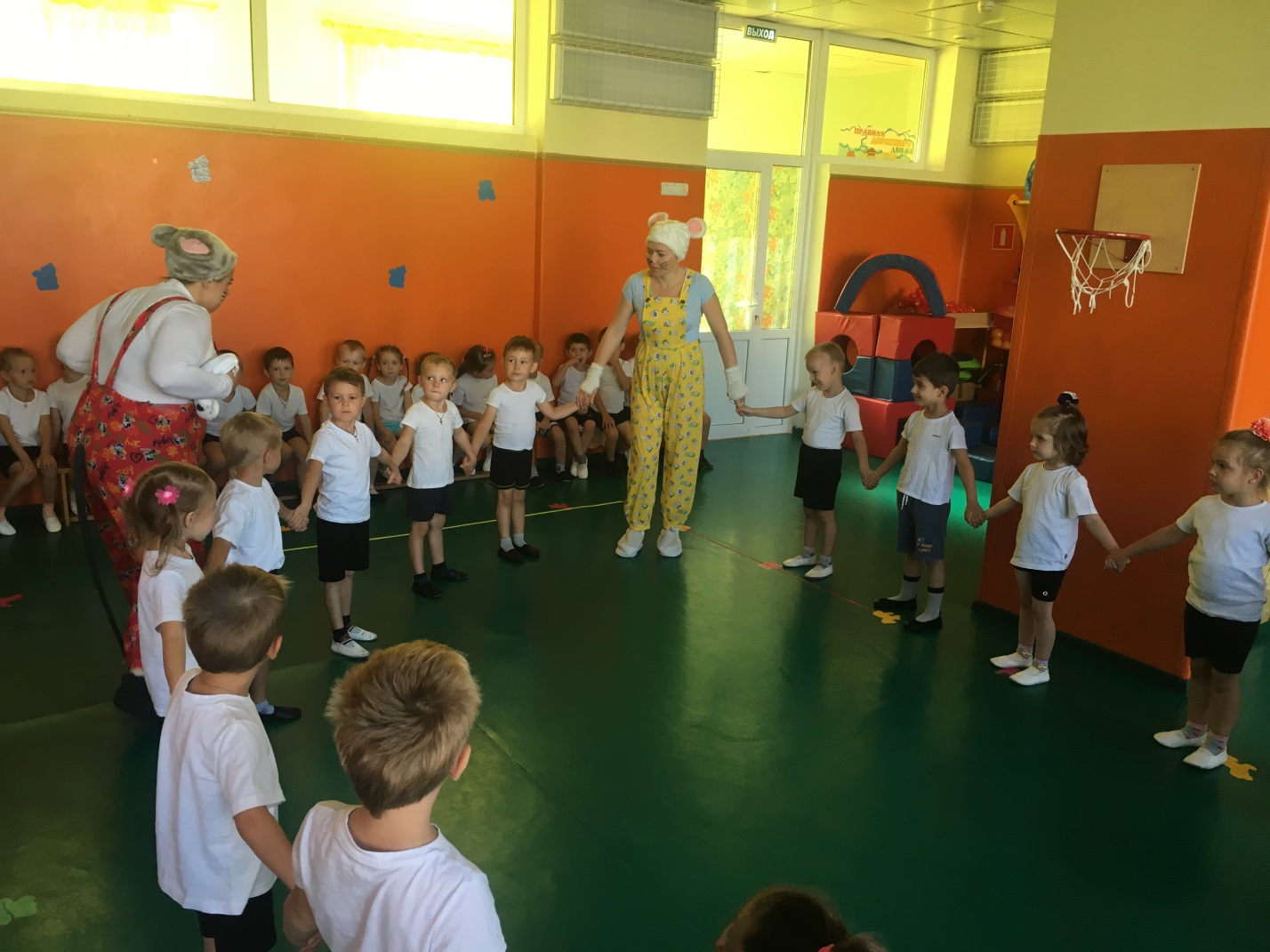 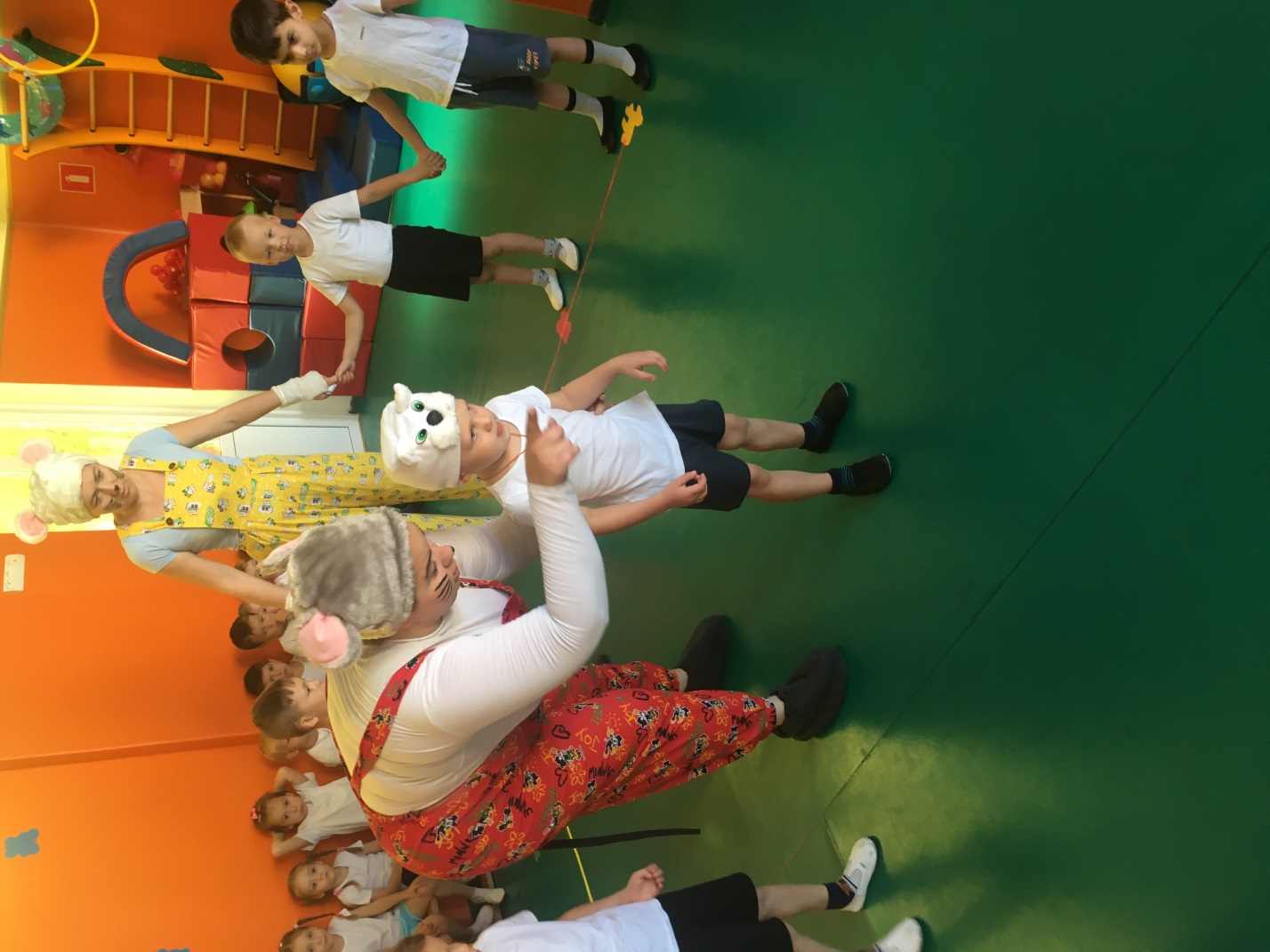 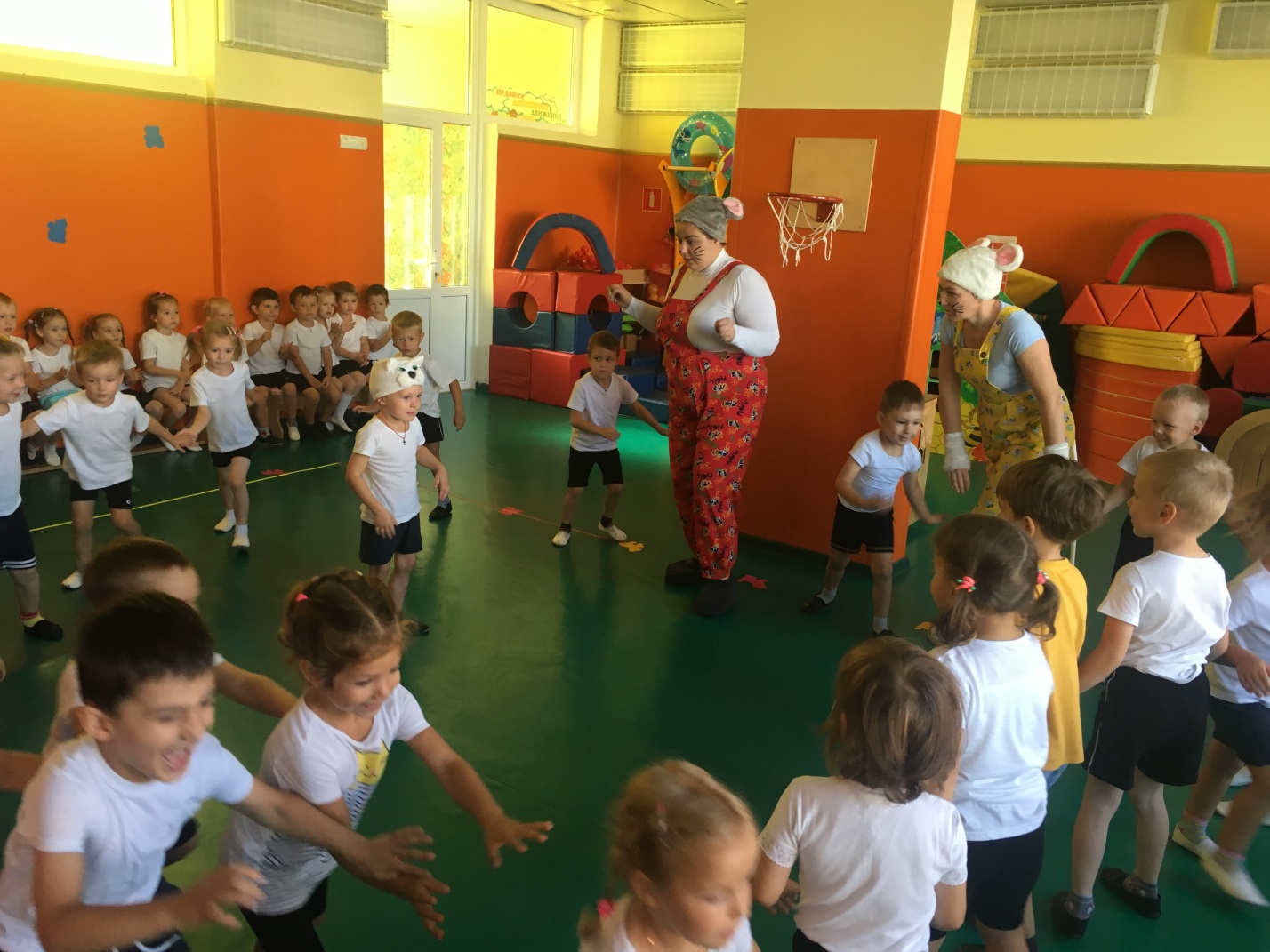 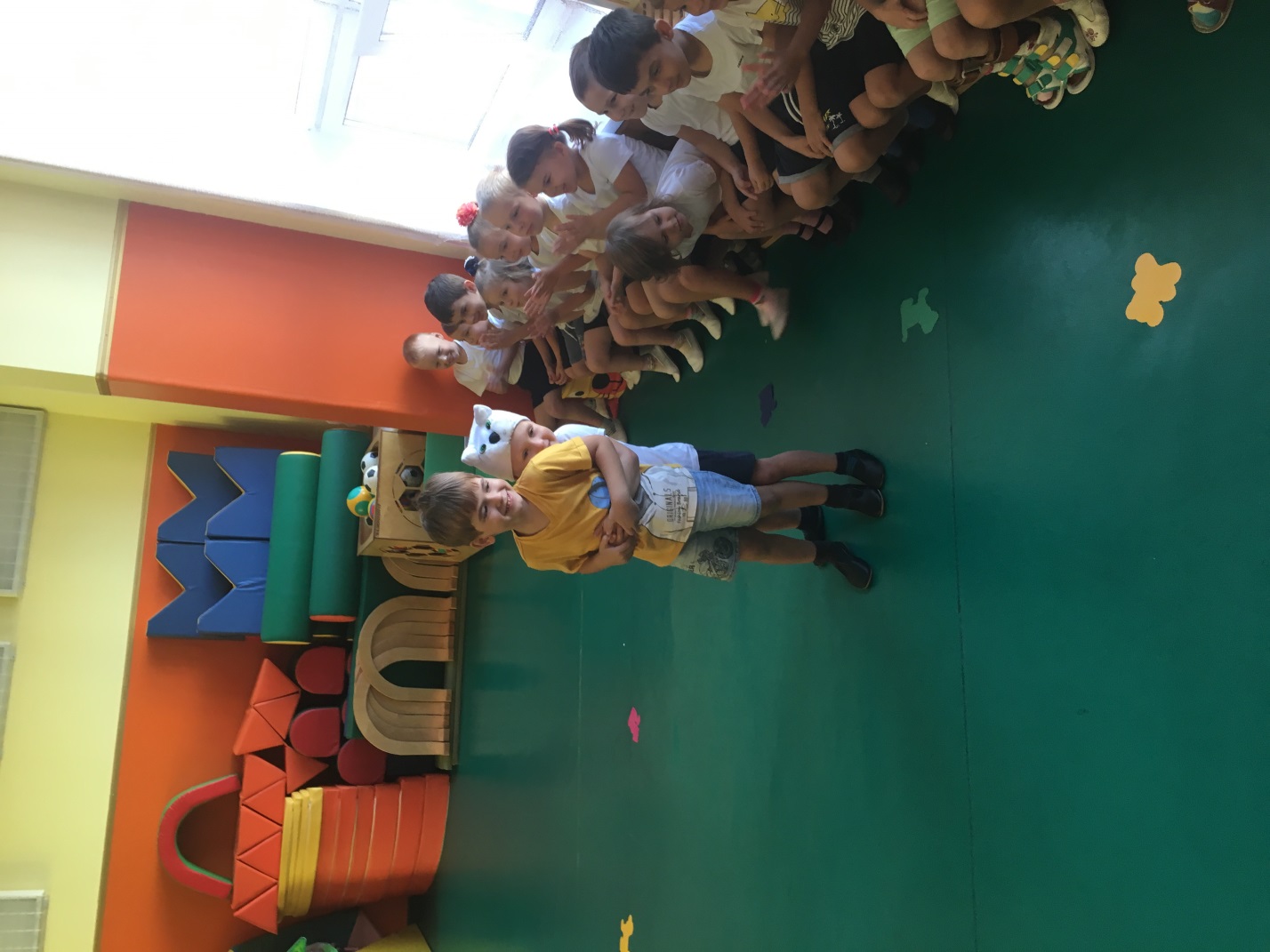 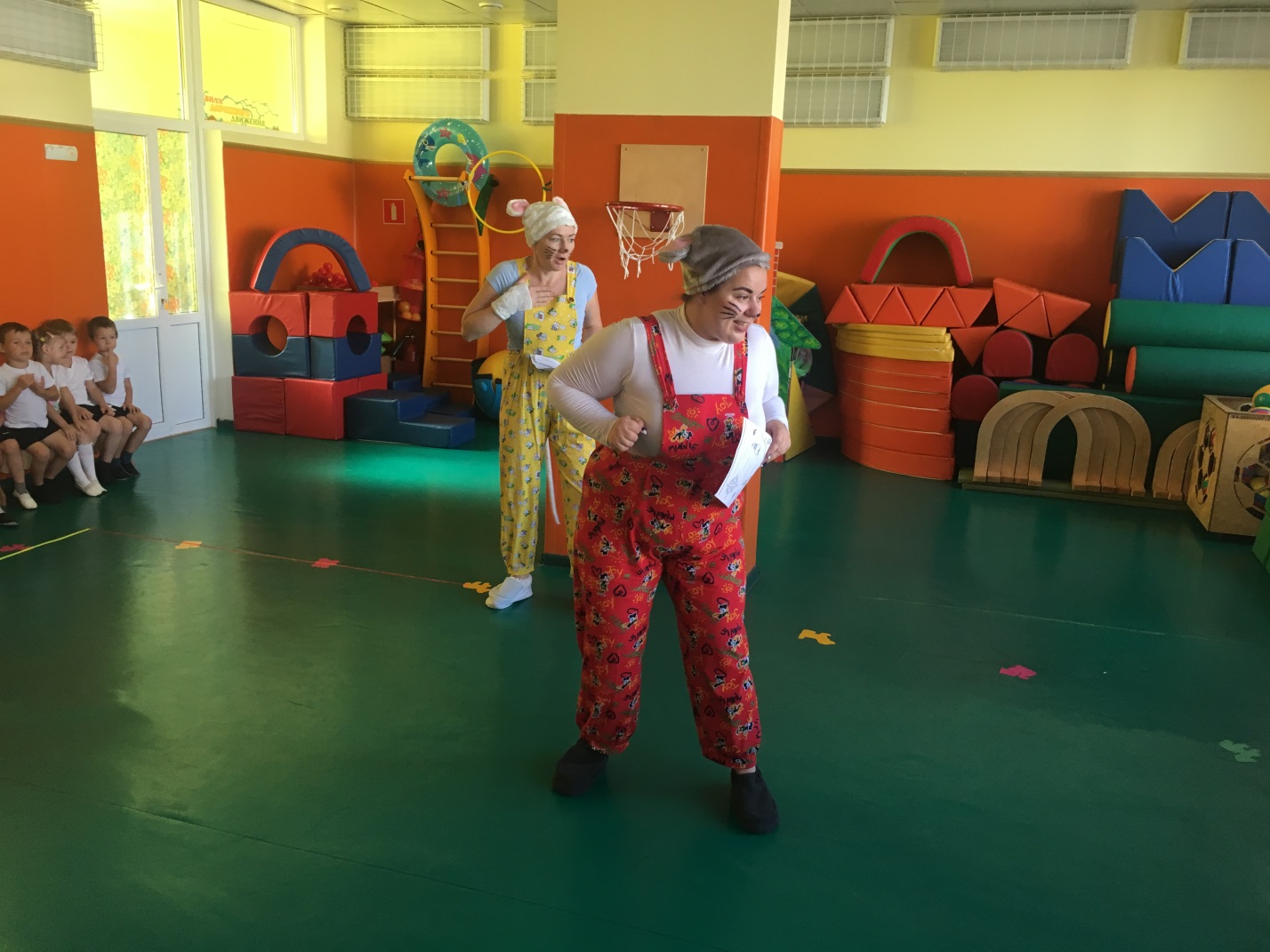 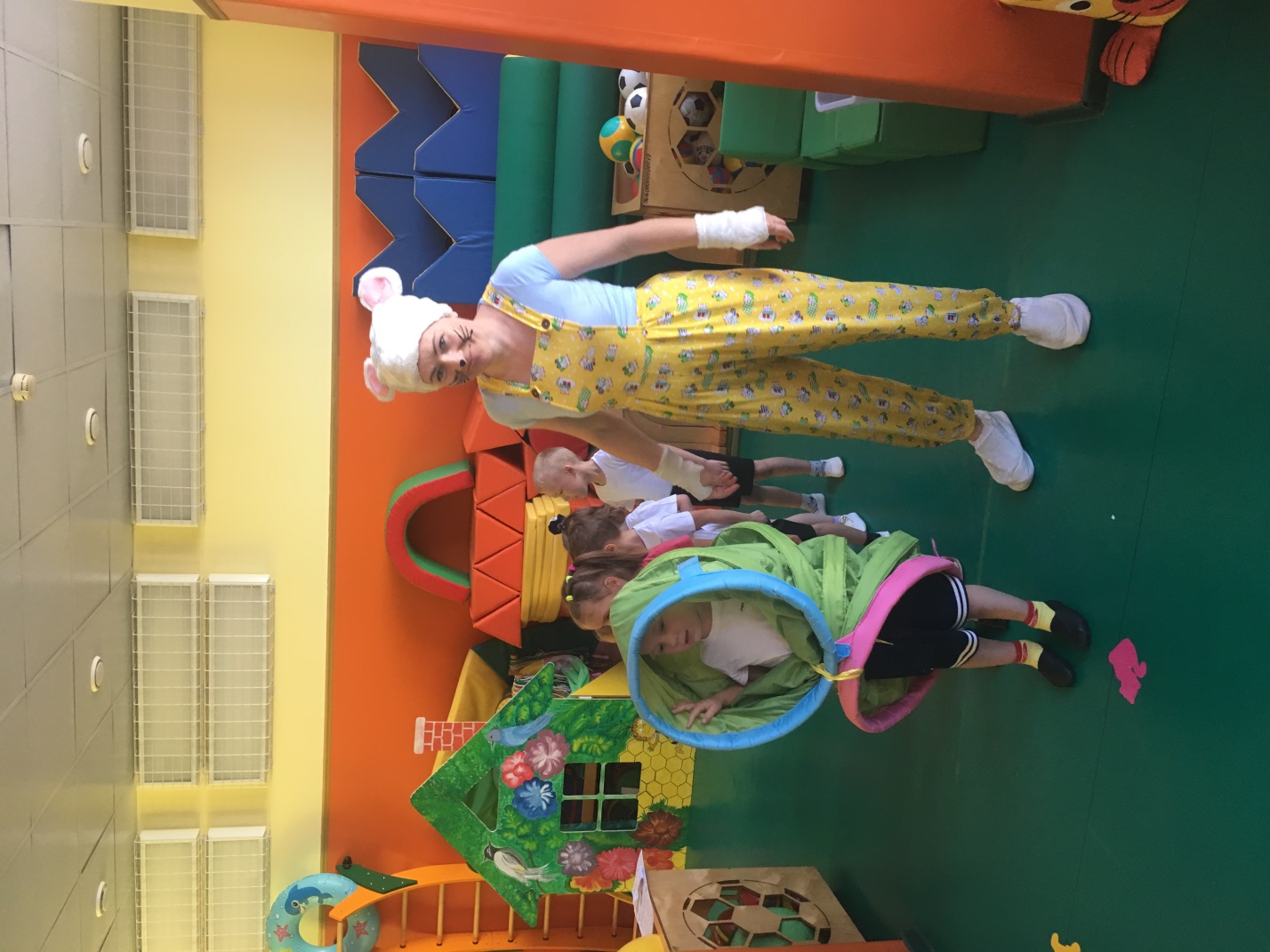 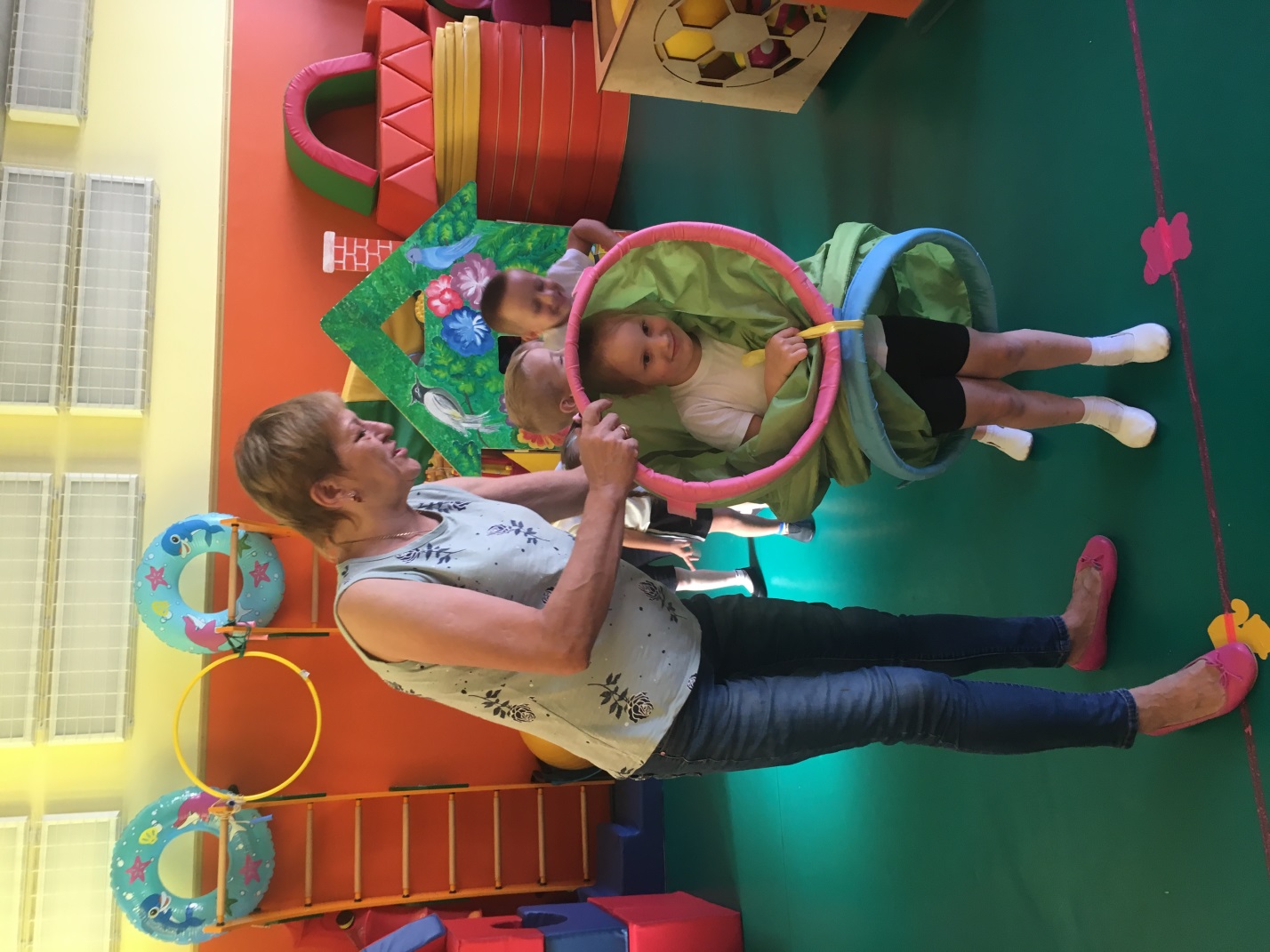 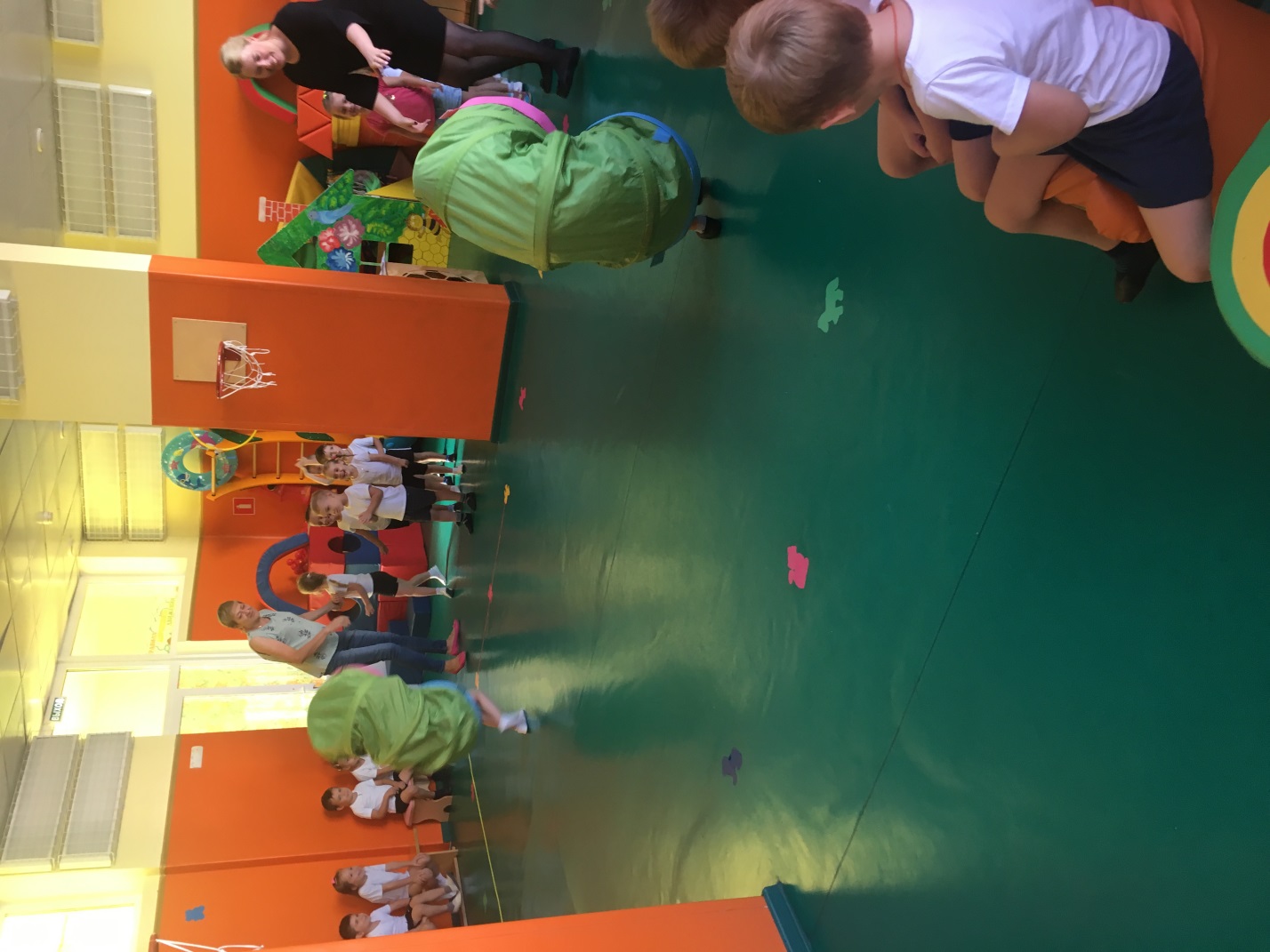 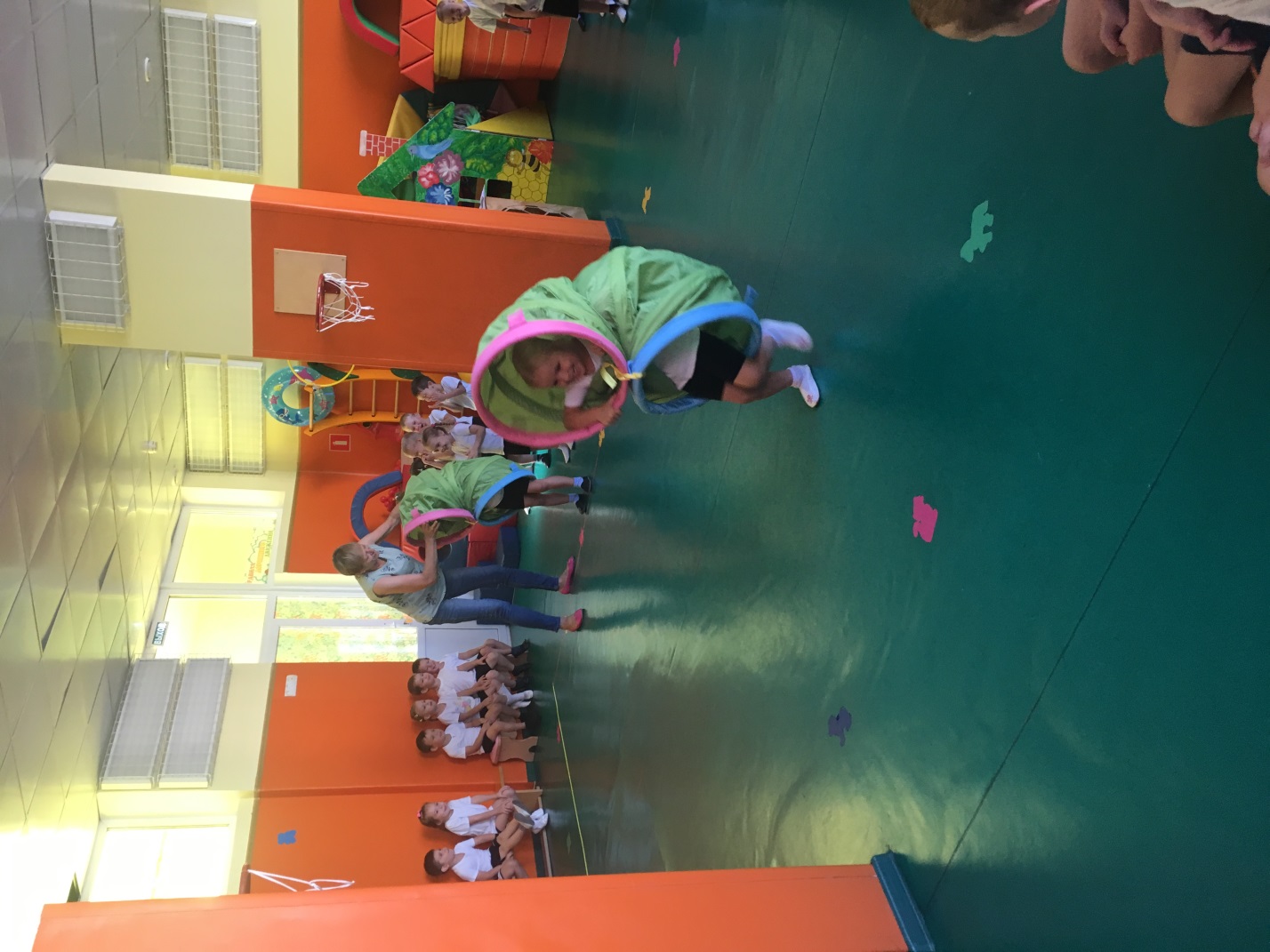 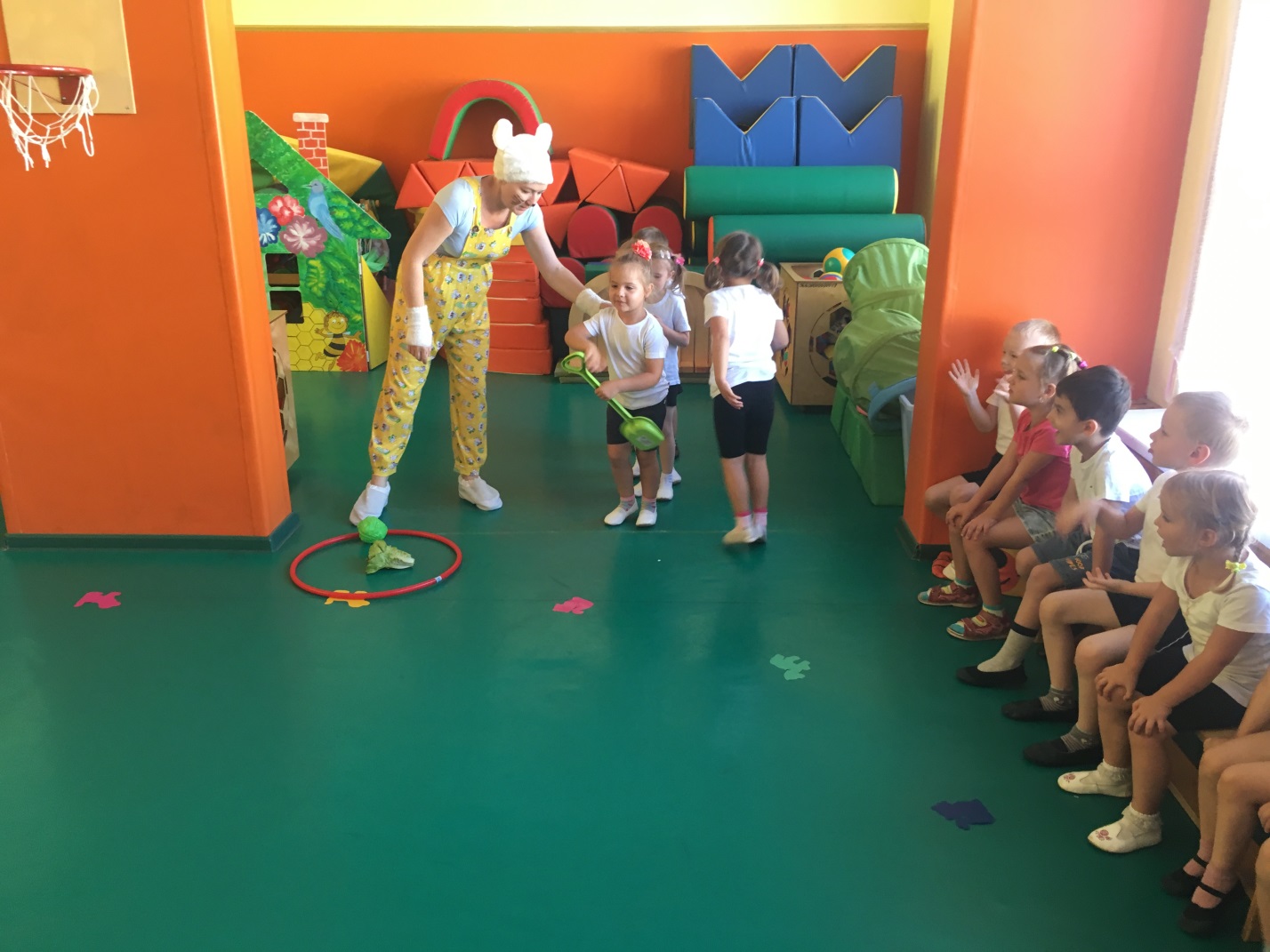 